ҠАРАР                                                                                                 РЕШЕНИЕ25 сентябрь 2023 й.                          № 1-1                            25 сентября 2023 г.Об информации территориальной избирательной комиссии муниципального района Благовещенский район Республики Башкортостан о результатах выборов депутатов Совета сельского поселения Октябрьский сельсовет муниципального района Благовещенский район Республики Башкортостан 29 созываВ соответствии со статьей 22 Регламента Совета сельского поселения Октябрьский сельсовет муниципального района Благовещенский район Республики Башкортостан, заслушав информацию территориальной избирательной комиссии муниципального района Благовещенский район Республики Башкортостан о результатах выборов депутатов Совета сельского поселения Октябрьский сельсовет муниципального района Благовещенский район Республики Башкортостан 29 созыва, Совет сельского поселения Октябрьский сельсовет муниципального района Благовещенский район Республики Башкортостан р е ш и л:принять к сведению информацию территориальной избирательной комиссии муниципального района Благовещенский район Республики Башкортостан о результатах выборов депутатов Совета сельского поселения Октябрьский сельсовет муниципального района Благовещенский район Республики Башкортостан 29 созыва.Председательствующий на заседании Совета сельского поселенияОктябрьский сельсовет муниципального районаБлаговещенский районРеспублики Башкортостан                                                             И.Г. ИликаеваАУЫЛ БИЛӘМӘҺЕ ХАКИМИӘТЕ ОКТЯБРЬСКИЙ АУЫЛ СОВЕТЫМУНИЦИПАЛЬ РАЙОНЫНЫҢБЛАГОВЕЩЕН РАЙОНЫБАШКОРТОСТАН РЕСПУБЛИКАhЫ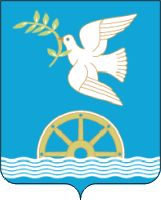 СОВЕТ СЕЛЬСКОГО ПОСЕЛЕНИЯ ОКТЯБРЬСКИЙ СЕЛЬСОВЕТМУНИЦИПАЛЬНОГО РАЙОНА БЛАГОВЕЩЕНСКИЙ РАЙОНРЕСПУБЛИКИ БАШКОРТОСТАН